БИЛЕТ «Техник - наладчик электронного оборудования лифтов, подъемных платформ для инвалидов, эскалаторов, пассажирских конвейеров (движущихся пешеходных дорожек)» (5 уровень квалификации)Вопрос № 1Для чего служит RC- цепочка на обмотке контактора?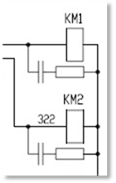 Варианты ответов:- для уменьшения времени срабатывания;- для снижения помех;- для уменьшения перенапряжений в цепи;- для уменьшения потребляемого тока обмоткой контактора. Вопрос № 2Какая схема изображена на рисунке? 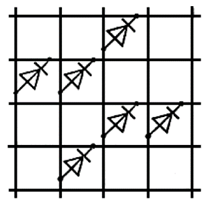 Варианты ответов:- выпрямитель;- детектор;- матрица. Вопрос № 3Что обозначается на структурных схемах символом?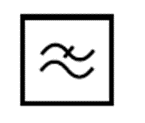 Варианты ответов:- фильтр высокой частоты;- фильтр низкой частоты;- ограничитель амплитуды. Вопрос № 4Какой сигнал представлен на осциллограмме?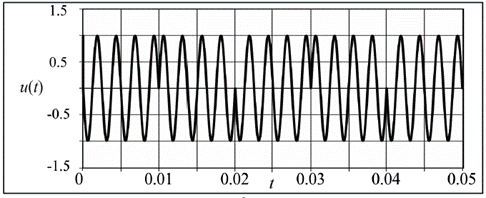 Варианты ответов:- случайный;- частотной модуляции;- амплитудная модуляции;- фазовой модуляции. Вопрос № 5Какие параметры являются основными для АЦП и ЦАП? Варианты ответов:- разрядность и разрешающая способность;- максимальная тактовая частота и амплитуда входного сигнала;- уровень логической единицы и нуля.Вопрос № 6Какое назначение модуля схемы управления лифтом, показанном на рисунке?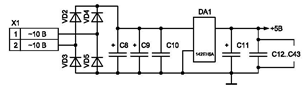 Варианты ответов:- дифференциальный компаратор; - операционный усилитель; - выпрямитель и стабилизатор напряжения питания. Вопрос № 7Какая платформа должна быть оборудована ограничителем времени работы электродвигателя?Варианты ответов:- с винтовым или фрикционным приводом; - с приводом трения;- с направляющей цепью с опорными роликами и звеньями или со звездочкой; - с зубчато-реечной передачей или пантографного типа. Вопрос № 8Какое назначение представленной платы станции УКЛ?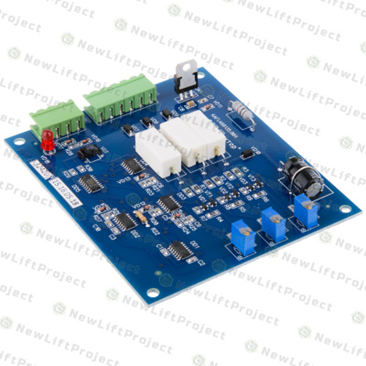 Варианты ответов:- плата цепей безопасности;- плата контроля фаз;- плата питания;- плата тормоза. Вопрос № 9Необходима ли установка параметров «Масса кабины» и «Масса противовеса» При программировании преобразователя частоты ATV71Lift? Варианты ответов:- нет;- только для лифтов с номинальной грузоподъемностью свыше 1000 кг;- только для лифтов с номинальной скоростью движения кабины более 1,6 м/с;- да. Вопрос № 10Какие требования по опыту работы предъявляются к технику - наладчику электронного оборудования лифтов, подъемных платформ для инвалидов, эскалаторов, пассажирских конвейеров? Варианты ответов:- Не менее 3-х месяцев лет в должности инженера при высшем образовании;- Не менее года лет в должности техника – электромеханика по лифтам (эскалаторам) при высшем образовании;- Не менее трех лет в должности электромеханика и/или техника – электромеханика по лифтам (эскалаторам) при среднем профессиональном образовании;- всё выше перечисленное. 